Teams: How to use English subtitles◆Please enter Teams, “Okayama University CTE Faculty Development” using the following URL.https://teams.microsoft.com/l/team/19%3a877d44202a744f4a80b08f37c07425ce%40thread.tacv2/conversations?groupId=bfc469eb-be3b-4e58-bcc4-efe603d622bc&tenantId=9e617bfd-d712-456e-ab1f-9c72c3ad7ce3◆A meeting link will be posted on the day of the event. Click the posted link to join the meeting. ◆Please wait if there is the message, “Live event has not started yet.” The presenter will begin at 14:00. ◆When the live event begins, you will move your cursor to the lower right hand side of the screen to see these buttons.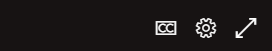 ◆Click “Settings” to see the following video controls.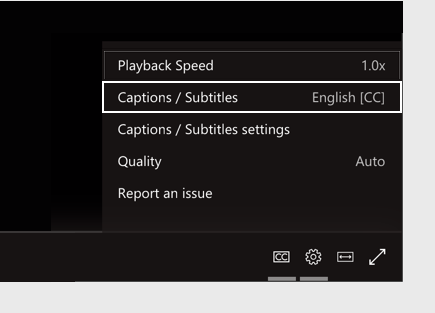 ◆Select “Captions/ Subtitles” on and choose the language “English.”